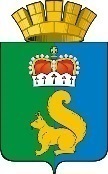 ПОСТАНОВЛЕНИЕАДМИНИСТРАЦИИ ГАРИНСКОГО ГОРОДСКОГО ОКРУГАВ соответствии с Бюджетным кодексом Российской Федерации, Федеральным законом от 06 октября 2003 года № 131-ФЗ «Об общих принципах организации местного самоуправления в Российской Федерации», Постановлением Правительства Свердловской области от 21 октября 2013 года № 1268-ПП «Об утверждении государственной программы Свердловской области «Развитие культуры в Свердловской области до 2027 года», постановлением администрации Гаринского городского округа от 14.04.2021 № 136 «Об утверждении Порядка формирования и реализации муниципальных программ Гаринского городского округа» (с изменениями от 27.05.2022 № 198, от 22.08.2022 № 316), руководствуясь Уставом Гаринского городского округа,ПОСТАНОВЛЯЮ:1. Утвердить муниципальную программу «Развитие культуры в Гаринском городском округе на 2023-2029 годы» (прилагается).2. Признать утратившим силу с 01 января 2024 года постановление администрации Гаринского городского округа от 13.09.2018 г. № 70 «Об утверждении муниципальной программы «Развитие культуры в Гаринском городском округе на 2019-2024 годы», с внесенными изменениями от 30.09.2021 г. № 299, от 08.12.2021 г. № 426, от21.12.2021 № 454, от 14.01.2022 № 10, от 26.08.2022 № 329, от 29.08.2022 № 331, от 14.09.2022 № 350, от 27.12.2022 № 573, от 30.01.2023 № 49, от 22.02.2023 № 84, от 24.05.2023 № 56, от 30.05.2023 № 130, от 31.07.2023 № 245.3. Настоящее постановление вступает в силу с 01 января 2024 года.4. Настоящее постановление опубликовать (обнародовать).5. Контроль за исполнением настоящего постановления возложить на заместителя главы администрации Гаринского городского округа – Начальника Финансового управления администрации Гаринского городского округа Мерзлякову С.А.Глава Гаринского городского округа                                                         С.Е. Величко                                                                                                                                   УТВЕРЖДЕНА                                                                                                                                   постановлением администрации                                                                                                                                   Гаринского городского округа                                                                                                                                   от 00.00.2023 № 00ПАСПОРТМУНИЦИПАЛЬНОЙ ПРОГРАММЫ ГАРИНСКОГО ГОРОДСКОГО ОКРУГА "РАЗВИТИЕ КУЛЬТУРЫ В ГАРИНСКОМ ГОРОДСКОМ ОКРУГЕ НА 2024 - 2029 ГОДЫ"Раздел 1. ХАРАКТЕРИСТИКА И АНАЛИЗ ТЕКУЩЕГО СОСТОЯНИЯ СФЕРЫ РАЗВИТИЯ КУЛЬТУРЫ В ГАРИНСКОМ ГОРОДСКОМ ОКРУГЕДеятельность Учреждения строится на основе целевых программ и планов социально-культурного развития в соответствии с областной программой «Развитие и сохранение культуры и искусства».Основной задачей МКУК «Культурно – досуговый центр» Гаринского городского округа (далее – МКУК «КДЦ») является организация досуга и проведение культурно-массовых мероприятий среди различных категорий населения:- организация кружков, любительских объединений по интересам, а также развитие творческих способностей; духовного роста населения района.Работа ведётся по следующим направлениям: работа с детьми и подростками; организация досуговой деятельности молодёжи; работа с населением старшего и пожилого возрастов; организация семейного досуга; возрождение и сохранение традиционной народной культуры; духовно-нравственное и патриотическое воспитание населения; организация и проведение мероприятий, проведение культурно-массовых мероприятий.На территории Гаринского городского округа учреждениями культуры в 2022 году проведено 1898 мероприятий, из них 341 - для детей, 249 - для молодежи. Обслужено – 77 168 человек.Проведено 3 фестиваля:Районный фестиваль «Без границ».Фестиваль патриотической направленности «Я – помню! Я горжусь!».I Окружной фестиваль народной песни «Э-эх разгуляй» в котором приняли участие коллективы Северного управленческого округа.Проведен отборочный тур областного фестиваля творчества пожилых людей «Осеннее очарование».Все мероприятия, проводимые в клубных учреждениях, направлены на организацию нравственного и духовно-патриотического воспитания.В клубных учреждениях МКУК «КДЦ» на протяжении всего отчетного периода велась планомерная работа по гражданско – патриотическому воспитанию среди населения. Это торжественные мероприятия, концертные и игровые программы, культурно - спортивные конкурсы, митинги и акции. В этом направлении проведено более 80 мероприятий.В целях организации досуга детей и подростков в учреждениях культуры Гаринского городского округа созданы и работают 12 формирований, в них занимаются 163 человека. Деятельность формирований направлена на воспитание у детей и подростков эстетического вкуса, развитие духовности, удовлетворение потребности в творческой самореализации.В рамках проведения культурно массовых мероприятий:Открытие главной елки поселка, Проводы Зимы, День поселка Гари, День села Андрюшино, День деревни Зыкова, День деревни Нихвор, День России и др. традиционно для детей проводятся различные игровые программы.Большая работа с детьми ведется во время летних каникул. В течение июня и июля Районный Дом культуры (далее - РДК) 2 раза в неделю посещают в пределах 250 детей. Ежегодно сотрудниками МКУК «КДЦ» проводятся мероприятия, целью которых является создание условий, способствующих физическому развитию и социальной адаптации детей. Всего для детей проведено 315 мероприятий, обслужено 9 858 детей.С каждым годом все больше внимания уделяют клубы работе с пожилыми людьми, работе с семьей и работе с детьми, в том числе с детьми состоящими на учете ТКДН. Проводятся различные акции по профилактике ЗОЖ, по профилактике правонарушений и асоциальных явлений. Работники РДК тесно сотрудничают с Советом ветеранов, школой, библиотекой, администрацией сел.В течении года проходят торжественные мероприятия к государственным праздникам и памятным датам. Проходят концертные программы к профессиональным праздникам. На территории Гаринского городского округа действуют творческие проекты: «Георгиевская лента», «Вручение паспорта», «Люди пожилые - душой молодые».В течении года на территории Гаринского городского округа проходят районные фестивали художественной самодеятельности:«Без границ»; «Я – помню! Я – горжусь!» (патриотической направленности.В 2023 году прошел 1 Окружной фестиваль народной песни «Э - эх, разгуляй!», в котором приняли участие коллективы Северного управленческого округа.В клубных учреждениях созданы 48 культурно - досуговых формирований, в них занимается 501 участник. Из них 19 любительских объединений, клубов по интересам. 29 клубных формирований: хоровые, хореографические, театральные.В МКУК «КДЦ» действуют 4 хоровых коллектива, вокальная группа «Реченька», дуэты и отдельные исполнители, действуют детские вокальные кружки, в которых занимается более 30 детей. По результатам работы вокально-хоровых коллективов в 2023 году следует отметить большую и плодотворную работу РДК, на базе которого действует вокальный коллектив «Реченька», который принимал участие во многих областных конкурсах и показал хорошие результаты. С 2021 года группа «Реченька» имеет звание Народный.В МКУК «КДЦ» действует 6 хореографических коллективов. Состав коллективов разновозрастной (от 7 – 70 лет). В исполнении коллективов были представлены различные танцевальные композиции от современной до народной хореографии. Коллективы принимали активное участие в программах и конкурсах проводимых на территории Гаринского городского округа и за его пределами. Коллектив «Девчата» принимали участие в отборочном туре «Осеннее очарование» (р.п. Гари) и в Окружном областном фестивале творчества пожилых людей «Осенней очарование» в                        г. Красноуральск. Дуэт «Настроение» стали победителями во втором туре и прошли в гала концерт в г. Екатеринбург.На базе МКУК «КДЦ» действует 6 театральных формирований. В течение года они являются активными участниками в концертной деятельности. На мероприятия они представляют разножанровый репертуар (миниатюры, танцевальные зарисовки, мини спектакли и др.).Участие вокальных коллективов и отдельных исполнителей МКУК «КДЦ» в областных и окружных фестивалях народного творчества за 2023 год:- 21 открытый конкурс исполнителей эстрадной песни «Я люблю тебя, Россия!» (народный коллектив вокальная группа «Реченька» Диплом 2 степени) г. Верхотурье.- Всероссийский фестиваль - конкурс «Возьмемся за руки, друзья...», посвященный творчеству Булата Окуджавы г. Нижний Тагил                         (Л. Виноградова, Л. Лыжина, И. Исакова).- Областной фестиваль народной песни «Лялинское поречье» г. Новая Ляля (группа «Реченька»).- Фестиваль «Симеоновская ярмарка» Верхотурский округ (группа «Реченька»).Сведения о работе Центральной библиотеки (далее - ЦБ) МКУК «КДЦ» за 2023 год:ЦБ объединяет библиотеки:Центральная районная библиотека – 1 в которую входят:- МКУК «КДЦ» ЦБ с дислокацией в д. Шантальская;- МКУК «КДЦ» ЦБ с дислокацией в с Ерёмина;- МКУК «КДЦ» ЦБ с дислокацией в д. Ликина;- МКУК «КДЦ» ЦБ с дислокацией в д. Круторечека;- МКУК «КДЦ» ЦБ с дислокацией в д. Кузнецова;- МКУК «КДЦ» ЦБ с дислокацией в с. Шабурова.- Детская библиотека – 1.- Андрюшинская сельская библиотека.- Зыковская сельская библиотека.- Нихворская сельская библиотека.- Пуксинская сельская библиотека.События года:Год педагога и наставника;85 – летия со дня рождения В.П. Крапивина;100 - летие Республики Бурятия;150 летие С.В. Рахманинова;200 летие А.Н.Островского;80 - летие народного подвига по формированию Уральского добровольческого танкового корпуса;105 - летие Федерации профсоюзов Свердловской области;100 – летие со дня рождения Р.Г. Гамзатова.Основные статистические показатели:Библиотечные фонды ЦБ:Библиотечные фонды. Формирование, использование, сохранность.Объем фонда в библиотеках Гаринского ГО в 2023 году уменьшился на 811 экземпляров.За 2023 год было приобретено 520 экземпляров - поставщик индивидуальный Предприниматель Козяр И.И. на сумму 210 500,00 и Свердловская областная универсальная научная библиотека имени             В.Г. Белинского.Библиотечный фонд ЦБ - печатные издания. За отчетный период закуплены книги с крупным шрифтом для слабовидящих. Имеются книги, аудиокассеты для незрячих.- Для библиотек ЦБ документы в специальных форматах для слепых и слабовидящих во временное пользование переданы Государственным бюджетным учреждением культуры Свердловской области «Свердловская областная специальная библиотека для незрячих и слабовидящих имени            Д. Н. Мамина-Сибиряка».Подписка на периодические издания оформлялась за счёт местного бюджета на сумму 80 тыс. рублей. Выбытие из фондов ЦБ было в количестве 1 331 книг по причине ветхости.В 2023 году библиотеки ЦБ работали по следующим направлениям:- Нравственное, гражданское, патриотическое просвещение, формирование толерантного сознания пользователейЗа прошедший период в Центральной и детской библиотеке проведены: Урок Мужества «Блокада Ленинграда», были оформлены книжные выставки «Ленинградцы», «День полного освобождения советскими войсками города Ленинграда от блокады его немецко-фашистскими войсками» (1944 год) — День воинской славы России (уст. ФЗ РФ от 13.03.1995 № 32-ФЗ «О днях воинской славы (победных днях) России», выставка - обзор книг о боевых действиях в Чечне «Дорогами мужества» к Дню памяти бойцов 6 роты 104 полка Псковской дивизии ВДВ и спецназа.Был отмечен День воинской славы России – День разгрома советскими войсками немецко-фашистских войск в Сталинградской битве. Мероприятия проводились для учащихся Гаринской средней школы охвачено 155 человек.Подготовлено 55 буклетов к памятным датам военной истории России.-	 Воспитание здорового образа жизни:Акция «Путешествие по дорогам здоровья» оформлены книжные выставки: «Скажем пагубным привычкам - нет!», «Всемирный день без табака».-	История и культура народов России, сохранение и передача культурного наследия от поколения к поколению. Возрождение народных обычаев и обрядов, традиций русского народа.-	Экологическое просвещение:-	КраеведениеОснову краеведческой деятельности библиотеки составляет фонд краеведческих документов, который формируется с наибольшей полнотой и является документальной и информационной базой краеведческой работы. Краеведческий фонд хранится на отдельных стеллажах. Библиотеки занимаются не только текущим, но и ретроспективным комплектованием. О небольших территориях области издается мало литературы, поэтому библиотеки активно используют в работе тематические папки газетных вырезок. Они являются важным дополнением к краеведческому фонду. Папки дополняются фотографиями, которые приносят наши читатели, например в папку «Совхоз Гаринский»в течение года добавлено 25 фотографий бывших работников совхоза.В августе была оформлена фото-выставка «Старые фото». Фотографии для выставки были предоставлены Жировой В.Н.Оформлен стенд «О родине малой моей» на котором расположен календарь знаменательных дат нашего района. В течение всего года функционирует фото - выставка «Природа Урала» Алексея Мерзлякова, она обновляется по временам года. Всего за год оформлено по ЦС 54 выставки.Работа с клубами.В Центральной библиотеке функционируют клубы по интересам «Литературная гостиная», «Рукодельница», «Перекресток», «Филармоническое собрание», проводятся мастер-классы. Основными направлениями деятельности клубов являются: проведение культурно-досуговых мероприятий, направленных на повыщение эмоционального фона пожилых людей, поддержание стремления к активной жизни, установление дружеских контактов, обеспечение взаимопомощи морально-психологической поддержки между членами клуба. Основная цель клуба - удовлетворение потребностей членов клуба в общении. В течение 2023 года с клубом выходного дня «Литературная гостиная» и «Рукодельница» было проведено 26 мероприятий. Прослушено 16 концертов за 9 месяцев 2023 года.Образовательная.За 9 месяцев году было проведено 469 массовых мероприятий, в которых приняли участие 6 593 человека.Имеется свой сайт библиотеки, и на сайте Одноклассники ЦБ созданы группы МКУК «КДЦ» Гаринская центральная библиотека, где освещается работа библиотеки, продвижение литературы тоже идет через эту группу. Выставляются фотографии книжной выставки и к нему прилагаем список литературы, использованной на выставке. Автоматизация библиотечных процессов 2023 г.В ЦБ МКУК «КДЦ» есть доступ в Интернет для предоставления информационных технологий для читателей.В Центральной библиотеке имеется: 4 компьютера 3 подключены к Интернету, 4 принтера, 2 ксерокса, DVD, телевизор, фотоаппарат, проектор, аккустическая система.В Детской библиотеке имеется: компьютер, принтер доступ в Интернет имеется телевизор, DVD, интерактивная доска, аэрохоккей Pro Ice Star Line Play.Во всех сельских библиотеках имеются компьютеры. В сельских библиотеках: Андрюшино, Зыково, Пуксинка, Нихвор, есть выход в Интернет.В ЦБ продолжает работу виртуальный концертный зал с прямой трансляцией из Государственной филармонии г. Екатеринбурга, течение 9 месяцев 2023 года просмотрено 18 концертов, количество посещений на мероприятиях 279 человек.В Центральной библиотеке имеется электронная почта.Детская библиотека и Центральная библиотека имеют веб - страницы на сайте МКУК «КДЦ».Общее количество записей, содержащихся в электронном каталоге на 01.10.2023 г. – 22 613 наименований.Новое в работе ЦБ – введение новых форм работы (подготовка буклетов и библиографических памяток, опубликование мероприятий на сайт «Одноклассники», МКУК «КДЦ», обслуживание читателей вне стен библиотек. Каждый месяц библиотекарь Центральной библиотеки выезжает в д. Горный обслуживает читателей в сельском клубе. Также практикуется обслуживание читателей на рабочих местах.Информация о состоянии музейного дела в Гаринском городском округе за 9 месяцев 2023 года:Гаринский краеведческий музей открыт в 2013 году. В музее работают три сотрудника: заведующий музея, специалист по учету музейных предметов, смотритель.Фонды музея на конец третьего квартала 2023 года:- число предметов основного фонда – 1 453 ед. хранения;Наиболее значимые коллекции (предметы) - «Коллекция археологических предметов» - 635 ед. хранения;Число экскурсий – 129 единиц;Число массовых мероприятий музея - 39 единиц;Число посещений за 9 месяцев 2023 года составило- 2 554 тыс. человек.Наиболее значимые (интересные) мероприятия проведенные за 9 месяцев 2023 года:1. Музейный урок мужества. День воинской славы России.80 годовщина, разгрома советскими войсками немецко - фашистских войск под Сталинградом (1943 г.).2. Круглый стол «Рождение Гаринской слободы».3. Квест-игра для выпускников МКОУ Гаринская СОШ по теме: «От Пелымского острога до Гаринской слободы».4. Акция «Ночь музеев - 2023». «Посёлок мой прекрасный на берегу реки».5.Международный день защиты детей. Квест - игра для детей «Гари - посёлок моего детства!».6. Музейный урок: «Моя родина - Россия!» ко дню России.7. День рождения музея. «Музей – корабль воспоминаний, на нём времён прошедших быль». Юбилей Гаринского краеведческого музея.8. Интерактивная игра для пенсионеров: «Славься страна, мы гордимся тобой!». Ко Дню Флага России.За 9 месяцев 2023 года Гаринским краеведческим музеем подготовлено для посетителей 32 выставки:1.	Иллюстративно-информационная выставка к 320 годовщине выхода в свет первой российской газеты «Ведомости» и Дню российской печати.«Это наша газета!» - 30 лет, как районная газета «Советский север» переименована в «Вести севера»;2. Выставка детского рисунка по сказкам Мамина - Сибиряка.3. В рамках празднования 400 - лет п. Гари, выставка детского рисунка: «Гари - лучшее место на Земле!».4. Выставка народной игрушки детский сада «Березка» и другие.В течение 2023 года на базе музея работали два клубных объединения: военно - патриотический отряд «Память» МКОУ Гаринская СОШ (руководитель Сабурова Ж.В.), зарегистрированный при Свердловской областной Ассоциации патриотических отрядов «Возвращение» в 2014 году. Отряд участвует в областных акциях «Пост № 1», «Дорога к обелиску» и клуб «Гаринский краевед» (руководитель Сабурова Ж.В.).Участники клубных объединений принимают активное участие в мероприятиях, Гаринского краеведческого музея.Гаринский краеведческий музей продолжает многолетнее сотрудничество с археологами изучающими древнейшую историю нашего края: Свердловский областной краеведческий музей. Музей истории и археологии Урала в лице Паниной Светланы Николаевны.Нижнетагильская социально - педагогическая академия г. Н - Тагил. Заведующий археологической лабораторией, доктор исторических наук, профессор Сериков Юрий Борисович.С 2015 года в социальных сетях работает сайт Гаринского краеведческого музея.С 2016 года действует вебсайт «Путешествие мамонтёнка Гарика».С июля 2023 года работает сайт «Гари – заповедный край», с августа 2023 года запущен контент виртуального музея «От Пелымского острога до Гаринской слободы».В 2023 году в Гаринском музее открылась новые экспозиции: «Гаринский район в древности и Средневековье», «Манси – потомки пелымского княжества», «От Пелымского острога до Гаринской слободы», «Жизнь и быт гаринцев в 18 - 20 вв.».В целях системного подхода к решению поставленных задач по срокам и объему финансирования мероприятия спланированы до 2029 года с учетом их приоритетности.Применение программных методов управления отраслью позволит достичь положительных количественных и качественных изменений в предоставлении культурных услуг населению. Муниципальное казенное учреждение культуры «Культурно – досуговый центр» Гаринского городского округа нуждается в программном подходе по причине:- Особенности устройства района (находящиеся друг от друга на большом расстоянии населенные пункты, отсутствие транспортного сообщения в период весенне - осенней распутицы);Решать эти задачи планируется за счет средств, предусмотренных программой в местном бюджете Гаринского городского округа на информатизацию муниципальных библиотек, пополнение материально технической базы учреждения. Программно-целевой метод управления культурным развитием позволит вывести культуру на более высокий уровень оказания услуг. Тесная взаимосвязь процессов, происходящих в сфере культуры, с процессами, происходящими в обществе, делает использование программно-целевого метода необходимым условием дальнейшего развития отрасли. Программно-целевой метод позволит сконцентрировать финансовые ресурсы на конкретных объектах и приоритетных для развития отрасли направлениях.На ряду со всеми достижениями в сфере культуры существует ряд проблем, которые портят общую картину развития:- Имеющийся уровень заработной платы работников отрасли культуры не позволяет ей стать привлекательной сферой профессиональной деятельности, особенно для молодых специалистов. Снижение престижа профессии является основной причиной оттока квалифицированных кадров в иные сферы деятельности. Если демографическая ситуация в регионе будет и далее характеризоваться убылью трудоспособного населения и его старением, эти факторы могут оказать негативное влияние на кадровое обеспечение отрасли культуры.- Муниципальная сеть учреждений культуры является самой многочисленной, более 60 процентов муниципальных учреждений культуры расположены в сельской местности. Не исключение и Гаринский городской округ. Затруднено сообщение между районным клубом и сельскими клубами и библиотеками по причине весенне – осенней распутицы, большого расстояния между поселениями, отсутствия транспортного сообщения и отсутствие телефонной связи с некоторыми поселками что затрудняет общение, гастрольные мероприятия, документооборот. Несоответствие уровня предоставляемых населению услуг учреждениями культуры и искусства с точки зрения современных требований, предъявляемых к зрелищности, комфорту, надежности, безопасности, технической оснащенности, мобильности ослабляет позиции отраслевых учреждений культуры. Кроме того, стремительно возрастает конкуренции со стороны теле-, видео-, Интернет-продуктов.Физическое несоответствие культурной инфраструктуры задачам модернизации усугубляется диспропорцией между сохраняющейся многочисленностью учреждений культуры и возможностями по их содержанию бюджетов различного уровня. Современные экономические условия требуют от государственных и муниципальных учреждений культуры существенной перестройки деятельности и социально-экономического поведения, из всего этого могут возникнуть определенные социально-экономические риски:- освоения технологий социального продвижения своего продукта, новых форм работы со зрителем, привлечения внебюджетных средств и оптимизации затрат.Раздел 2. ЦЕЛИ И ЗАДАЧИ, ЦЕЛЕВЫЕ ПОКАЗАТЕЛИ МУНИЦИПАЛЬНОЙ ПРОГРАММЫ ГАРИНСКОГО ГОРОДСКОГО ОКРУГА «РАЗВИТИЕ КУЛЬТУРЫ В ГАРИНСКОМ ГОРОДСКОМ ОКРУГЕ НА 2024 - 2029 ГОДЫ»Основные цели, достижение которых предусмотрено муниципальной программой Гаринского городского округа «Развитие культуры в Гаринском городском округе на 2024 - 2029 годы», а также показатели, характеризующие реализацию муниципальной программы Гаринского городского округа «Развитие культуры в Гаринском городском округе на 2024 - 2029 годы», представлены в приложении № 1 к настоящей муниципальной программе.Методика расчета значений целевых показателей муниципальной программы приведена в приложении № 2 к муниципальной программе «Развитие культуры в Гаринском городском округе на 2023-2029 годы».Раздел 3. ПЛАН МЕРОПРИЯТИЙ МУНИЦИПАЛЬНОЙ ПРОГРАММЫ ГАРИНСКОГО ГОРОДСКОГО ОКРУГА «РАЗВИТИЕ КУЛЬТУРЫ В ГАРИНСКОМ ГОРОДСКОМ ОКРУГЕ НА 2024- 2029 ГОДЫ»Для достижения целей муниципальной программы Гаринского городского округа «Развитие культуры в Гаринском городском округе на 2024 - 2029 годы» и выполнения поставленных задач разработан план мероприятий муниципальной программы Гаринского городского округа «Развитие культуры в Гаринском городском округе на 2024 - 2029 годы». Перечень мероприятий программы, а также взаимосвязь с показателями, на достижение которых направлены мероприятия, приведены в приложении    № 3 к программе.Сфера культуры в Гаринском городском округе МКУК «КДЦ» - это центр культурной жизни Гаринского района. Исполнители мероприятий муниципальной программы:1. Библиотеки:- Центральная районная библиотека- МКУК «КДЦ» ЦБ с дислокацией в д. Шантальская- МКУК «КДЦ» ЦБ с дислокацией в с Ерёмина- МКУК «КДЦ» ЦБ с дислокацией в д. Ликина- МКУК «КДЦ» ЦБ с дислокацией в д. Круторечека- МКУК «КДЦ» ЦБ с дислокацией в д. Кузнецова - МКУК «КДЦ» ЦБ с дислокацией в с. Шабурова- Детская библиотека- Андрюшинская сельская библиотека- Зыковская сельская библиотека- Нихворская сельская библиотека- Пуксинская сельская библиотека2. Клубы:- Гаринский районный дом культуры- Андрюшинский дом клуб- Нихворский сельский клуб- Шантальский сельский клуб- Шабуровский сельский клуб- Зыковский сельский клуб- Горновский сельский клуб- Ново-Вагильский сельский клуб- Крутореченский сельский клуб- Пуксинский сельский клуб- Ликинский сельский клуб- Ереминский сельский клуб3. Музей:- Гаринский краеведческий музей.Услуги, предоставляемые МКУК «КДЦ», востребованы гражданами.Механизм реализации мероприятий муниципальной программы структурные подразделения осуществляют по средствам следующей деятельности организации досуга населения, просветительской и информационной деятельности для интеллектуального и творческого развития личности:- мероприятия патриотической направленности,- игровые программы для детей,- мероприятия, приуроченные к торжественным датам,- районные фестивали,- народные гуляния,- конкурсы газет, рисунков, плакатов, фотографий,- проведение тематических акций,- спортивные конкурсы, спортивно-развлекательные программы,- вечера отдыха пенсионеров,- новогодние мероприятия,- выездная гастрольная деятельность,- литературные вечера,- проведение интеллектуальных викторин,- тематические выставки музейных экспонатов,- экскурсии по музею,- заседание клубов по интересам,- танцевальные, театральные кружки,- спортивные кружки (бильярд, настольный теннис, шахматы, шашки).                                                                                                                                                                                                Приложение № 1                                                                                                                                                                                                                    к муниципальной программе                                                                                                                                                                                                                                  Гаринского городского округа                                                                                                                                                                                                                              «Развитие культуры в Гаринском                                                                                                                                                                                                                   городском округе на 2024 - 2029 годы»ЦЕЛИ, ЗАДАЧИ И ЦЕЛЕВЫЕ ПОКАЗАТЕЛИРЕАЛИЗАЦИИ МУНИЦИПАЛЬНОЙ ПРОГРАММЫ«РАЗВИТИЕ КУЛЬТУРЫ В ГАРИНСКОМ ГОРОДСКОМ ОКРУГЕ НА 2019- 2024 ГОДЫ»                                                                                                                                                                                                                     Приложение № 2	                                                                                                                                                                                     к муниципальной программе                                                                                                                                                                                              Гаринского городского округа                                                                                                                                                                                         «Развитие культуры в Гаринском                                                                                                                                                                               городском округе на 2024 - 2029 годы»Методика расчета значений целевых показателей в рамках муниципальной программы«Развитие культуры в Гаринском городском округе на 2024- 2029 годы»                                                                                                                                                                                                Приложение № 3                                                                               к муниципальной программе                                                                                                                                                                          Гаринского городского округа                                                                                                                                                                           «Развитие культуры в Гаринском                                                                                                                                                                              городском округе на 2024 - 2029 годы»ПЛАНМЕРОПРИЯТИЙ ПО ВЫПОЛНЕНИЮ МУНИЦИПАЛЬНОЙ ПРОГРАММЫ"РАЗВИТИЕ КУЛЬТУРЫ В ГАРИНСКОМ ГОРОДСКОМ ОКРУГЕ НА 2024- 2029 ГОДЫ»__.__.2023 г.п.г.т. Гари№ __Об утверждении муниципальной программы «Развитие культуры в Гаринском городском округе на 2023-2029 годы»Ответственный исполнитель муниципальной программы Гаринского городского округа "Развитие  культуры в Гаринском городском округе на 2024 - 2029 годы"Администрация Гаринского городского округаСроки реализации муниципальной программы2024 - 2029 годыЦели и задачи муниципальной программыЦель 1: Создание условий для доступа к культурным ценностям и творческой реализации, усиление влияния культуры на процессы социальных преобразований и экономического развития Гаринского городского округа; Задача 1: Создание условий для активной продуктивности культурно-творческой деятельности, в том числе через развитие материально-технической базы учреждений культуры Гаринского городского округа, поддержку детского творчества, развитие форм культурно-досуговой деятельности.Цель 2: Повышение качества информационно-библиотечного обслуживания населения, доступности и качества предоставляемых услуг в сфере культуры Гаринского городского округа.Перечень подпрограмм муниципальной программы Подпрограмма 1«Организация культурно-досуговой деятельности в Гаринском городском округе»;Подпрограмма 2«Развитие системы библиотечного обслуживания населения в Гаринском городском округе»Перечень основных целевых показателей муниципальной программыУвеличение числа детей, привлекаемых к участию в творческих мероприятиях от общего числа детей;Количество коллективов самодеятельного художественного творчества, имеющих звание «народный» (образцовый);Увеличение доли представленных (во всех формах) зрителю музейных предметов в общем количестве музейных предметов основного фонда;Рост ежегодной посещаемости музея Гаринского городского округа;Число посещений муниципальных библиотек;Увеличение численности участников культурно-досуговых мероприятий;Число действующих виртуальных музеев;Количество выставочных проектов, реализованных в Гаринском городском округе;Число передвижных музейных выставок;Уровень удовлетворенности населения Гаринского городского округа качеством и доступностью предоставляемых услуг в сфере культуры, от общего количества обслуженных посетителей;Соотношение средней заработной платы работников учреждений культуры к средней заработной плате по экономике Свердловской области;Среднемесячная номинальная начисленная заработная плата работников муниципальных учреждений культуры и искусства;Доля расходов на культуру в бюджете Гаринского городского округа;Доля муниципальных учреждений культуры, находящихся в удовлетворительном состоянии, в общем количестве таких учреждений;Доля граждан положительно оценивающих состояние межнациональных отношений;Прирост числа лауреатов районных, окружных, областных конкурсов и фестивалей в сфере культуры;Доля объектов культурного наследия, находящихся в муниципальной собственности и требующих консервации или реставрации, в общем количестве объектов культурного наследия, находящихся в муниципальной собственности;Количество записей в электронных каталогах муниципальных общедоступных библиотеках;Количество новых книг, приобретенных в муниципальные общедоступные библиотеки;Доля муниципальных библиотек, имеющих веб-сайты в сети Интернет, через которые обеспечен доступ к имеющимся у них электронным каталогам, от общего числа этих библиотек;Доля музеев, имеющих веб-сайт в сети Интернет, в общем количестве муниципальных музеев Гаринского городского округа.Объемы финансирования муниципальной программы по годам реализации, тыс. рублейВСЕГО:265 912,00:в том числе по годам реализации:2024 год -41 812,00;2025 год -42 980,00;2026 год -45 280,00;2027 год -45 280,00;2028 год -45 280,00;2029 год -45 280,00;из них:местный бюджет:265 912,00;в том числе по годам реализации:2024 год – 41 812,00;2025 год – 42 980,00;2026 год – 45 280,00;2027 год – 45 280,00:2028 год – 45 280,00;2029 год – 45 280,00.Адрес размещения муниципальной программы в сети Интернетadmgari-sever.ruСодержание информацииПоказатель за 9 мес. 2023г.Количество пользователей1327Выдано книг49645Выдано справок1812Посещения16000Дети до 14 лет502Молодежь124Книжный фонд всего42816 (520)Компьютеризация16Количество массовых мероприятий469Присутствующих на мероприятии6593Количество книжных выставок260Книг представленных на выставках3120Фонд на 01.01.2023Поступило экз в 2023 г.На суммуВыбыло в 2023 г.КниговыдачаОбновляемость фондаКоличество экземпляров новых поступлений в библиотечные фонды на 1000 человек населения436275202105001331496450.010.67N строкиN цели, задачи, целевого показателяНаименование цели (целей) и задач, целевых показателейНаименование цели (целей) и задач, целевых показателейЕдиница измеренияЗначение целевого показателя реализации муниципальной программыЗначение целевого показателя реализации муниципальной программыЗначение целевого показателя реализации муниципальной программыЗначение целевого показателя реализации муниципальной программыЗначение целевого показателя реализации муниципальной программыЗначение целевого показателя реализации муниципальной программыИсточник значений показателейN строкиN цели, задачи, целевого показателяНаименование цели (целей) и задач, целевых показателейНаименование цели (целей) и задач, целевых показателейЕдиница измерения2024год2025год2026год2027год2028год2029годИсточник значений показателей1233456789101211.Подпрограмма 1 «Организация культурно-досуговой деятельности в Гаринском городском округе»Подпрограмма 1 «Организация культурно-досуговой деятельности в Гаринском городском округе»Подпрограмма 1 «Организация культурно-досуговой деятельности в Гаринском городском округе»Подпрограмма 1 «Организация культурно-досуговой деятельности в Гаринском городском округе»Подпрограмма 1 «Организация культурно-досуговой деятельности в Гаринском городском округе»Подпрограмма 1 «Организация культурно-досуговой деятельности в Гаринском городском округе»Подпрограмма 1 «Организация культурно-досуговой деятельности в Гаринском городском округе»Подпрограмма 1 «Организация культурно-досуговой деятельности в Гаринском городском округе»Подпрограмма 1 «Организация культурно-досуговой деятельности в Гаринском городском округе»Подпрограмма 1 «Организация культурно-досуговой деятельности в Гаринском городском округе»21.1.Цель 1: Создание условий для доступа к культурным ценностям и творческой реализации, усиление влияния культуры на процессы социальных преобразований и экономического развития Гаринского городского округа.Цель 1: Создание условий для доступа к культурным ценностям и творческой реализации, усиление влияния культуры на процессы социальных преобразований и экономического развития Гаринского городского округа.Цель 1: Создание условий для доступа к культурным ценностям и творческой реализации, усиление влияния культуры на процессы социальных преобразований и экономического развития Гаринского городского округа.Цель 1: Создание условий для доступа к культурным ценностям и творческой реализации, усиление влияния культуры на процессы социальных преобразований и экономического развития Гаринского городского округа.Цель 1: Создание условий для доступа к культурным ценностям и творческой реализации, усиление влияния культуры на процессы социальных преобразований и экономического развития Гаринского городского округа.Цель 1: Создание условий для доступа к культурным ценностям и творческой реализации, усиление влияния культуры на процессы социальных преобразований и экономического развития Гаринского городского округа.Цель 1: Создание условий для доступа к культурным ценностям и творческой реализации, усиление влияния культуры на процессы социальных преобразований и экономического развития Гаринского городского округа.Цель 1: Создание условий для доступа к культурным ценностям и творческой реализации, усиление влияния культуры на процессы социальных преобразований и экономического развития Гаринского городского округа.Цель 1: Создание условий для доступа к культурным ценностям и творческой реализации, усиление влияния культуры на процессы социальных преобразований и экономического развития Гаринского городского округа.Цель 1: Создание условий для доступа к культурным ценностям и творческой реализации, усиление влияния культуры на процессы социальных преобразований и экономического развития Гаринского городского округа.31.1.1.Задача 1: Создание условий для активной продуктивности культурно-творческой деятельности, в том числе через развитие материально-технической базы учреждений культуры Гаринского городского округа, поддержку детского творчества, развитие форм культурно-досуговой деятельности.Задача 1: Создание условий для активной продуктивности культурно-творческой деятельности, в том числе через развитие материально-технической базы учреждений культуры Гаринского городского округа, поддержку детского творчества, развитие форм культурно-досуговой деятельности.Задача 1: Создание условий для активной продуктивности культурно-творческой деятельности, в том числе через развитие материально-технической базы учреждений культуры Гаринского городского округа, поддержку детского творчества, развитие форм культурно-досуговой деятельности.Задача 1: Создание условий для активной продуктивности культурно-творческой деятельности, в том числе через развитие материально-технической базы учреждений культуры Гаринского городского округа, поддержку детского творчества, развитие форм культурно-досуговой деятельности.Задача 1: Создание условий для активной продуктивности культурно-творческой деятельности, в том числе через развитие материально-технической базы учреждений культуры Гаринского городского округа, поддержку детского творчества, развитие форм культурно-досуговой деятельности.Задача 1: Создание условий для активной продуктивности культурно-творческой деятельности, в том числе через развитие материально-технической базы учреждений культуры Гаринского городского округа, поддержку детского творчества, развитие форм культурно-досуговой деятельности.Задача 1: Создание условий для активной продуктивности культурно-творческой деятельности, в том числе через развитие материально-технической базы учреждений культуры Гаринского городского округа, поддержку детского творчества, развитие форм культурно-досуговой деятельности.Задача 1: Создание условий для активной продуктивности культурно-творческой деятельности, в том числе через развитие материально-технической базы учреждений культуры Гаринского городского округа, поддержку детского творчества, развитие форм культурно-досуговой деятельности.Задача 1: Создание условий для активной продуктивности культурно-творческой деятельности, в том числе через развитие материально-технической базы учреждений культуры Гаринского городского округа, поддержку детского творчества, развитие форм культурно-досуговой деятельности.Задача 1: Создание условий для активной продуктивности культурно-творческой деятельности, в том числе через развитие материально-технической базы учреждений культуры Гаринского городского округа, поддержку детского творчества, развитие форм культурно-досуговой деятельности.41.1.1.1.Целевой показатель 1Число посещений культурных мероприятийЦелевой показатель 1Число посещений культурных мероприятийтыс. посещений79,88101,8112,83123,87134,9145,94Распоряжением ГубернатораСвердловской областиот 15 июня 2022 г. N 120-РГ51.1.1.2.Целевой показатель 2Увеличение численности участников культурно - досуговых мероприятий (по сравнению с прошлым годом)Целевой показатель 2Увеличение численности участников культурно - досуговых мероприятий (по сравнению с прошлым годом)процент8,28,38,48,58,68,7Постановление ПравительстваСвердловской областиот 21 октября 2013 г. N 1268-ПП "Об утверждении государственной программы Свердловской области "Развитие культуры в Свердловской области до 2027 года"61.1.1.3.Целевой показатель 3Количество коллективов самодеятельного художественного творчества, имеющих звание «народный» (образцовый)Целевой показатель 3Количество коллективов самодеятельного художественного творчества, имеющих звание «народный» (образцовый)процент999999Постановление ПравительстваСвердловской областиот 21 октября 2013 г. N 1268-ПП "Об утверждении государственной программы Свердловской области "Развитие культуры в Свердловской области до 2027 года"71.1.1.4.Целевой показатель 4Увеличение доли представленных (во всех формах) зрителю музейных предметов в общем количестве музейных предметов, основного фондаЦелевой показатель 4Увеличение доли представленных (во всех формах) зрителю музейных предметов в общем количестве музейных предметов, основного фондапроцент100100100100100100Постановление Правительства Свердловской области от 21 октября 2013 г. N 1268-ПП "Об утверждении государственной программы Свердловской области "Развитие культуры в Свердловской области до 2027 года"81.1.1.5.Целевой показатель 5Рост ежегодной посещаемости музея Гаринского городского округаЦелевой показатель 5Рост ежегодной посещаемости музея Гаринского городского округапроцент112113114115116117Постановление Правительства Свердловской области от 21 октября 2013 г. N 1268-ПП "Об утверждении государственной программы Свердловской области "Развитие культуры в Свердловской области до 2027 года"91.1.1.6.Целевой показатель 6Число посещений муниципальных библиотекЦелевой показатель 6Число посещений муниципальных библиотекпроцент115117121124127131Постановление Правительства Свердловской области от 21 октября 2013 г. N 1268-ПП "Об утверждении государственной программы Свердловской области "Развитие культуры в Свердловской области до 2027 года"101.1.1.7.Целевой показатель 7Число действующих виртуальных экскурсийЦелевой показатель 7Число действующих виртуальных экскурсийединиц111111Постановление ПравительстваСвердловской областиот 21 октября 2013 г. N 1268-ПП "Об утверждении государственной программы Свердловской области "Развитие культуры в Свердловской области до 2027 года"111.1.1.8.Целевой показатель 8Количество передвижных музейных выставокЦелевой показатель 8Количество передвижных музейных выставокединиц222222Постановление ПравительстваСвердловской областиот 21 октября 2013 г. N 1268-ПП "Об утверждении государственной программы Свердловской области "Развитие культуры в Свердловской области до 2027 года"121.1.1.9.Целевой показатель 9Соотношение средней заработной платы работников учреждений культуры к средней заработной плате по экономике Свердловской областиЦелевой показатель 9Соотношение средней заработной платы работников учреждений культуры к средней заработной плате по экономике Свердловской областипроцент100100100100100100Постановление ПравительстваСвердловской областиот 21 октября 2013 г. N 1268-ПП "Об утверждении государственной программы Свердловской области "Развитие культуры в Свердловской области до 2027 года"131.1.1.10.Целевой показатель 10Среднемесячная номинальная начисленная заработная плата работников муниципальных учреждений культуры и искусства;Целевой показатель 10Среднемесячная номинальная начисленная заработная плата работников муниципальных учреждений культуры и искусства;рубли567976077364784647846478464784Распоряжение Правительства Свердловской области от 20 мая 2012 г. N 632-РП "О мониторинге повышения оплаты труда работников государственных и муниципальных учреждений Свердловской области в соответствии с Указом Президента Российской Федерации от 07 мая 2012 года N 597 "О мероприятиях по реализации государственной социальной политики"141.1.1.11.Целевой показатель 11Доля расходов на культуру в бюджете Гаринского городского округаЦелевой показатель 11Доля расходов на культуру в бюджете Гаринского городского округапроцент11,411,411,411,411,411,4Постановление ПравительстваСвердловской областиот 21 октября 2013 г. N 1268-ПП "Об утверждении государственной программы Свердловской области "Развитие культуры в Свердловской области до 2027 года"151.1.1.12.Целевой показатель 12Доля муниципальных учреждений культуры, находящихся в удовлетворительном состоянии, в общем количестве таких учрежденийЦелевой показатель 12Доля муниципальных учреждений культуры, находящихся в удовлетворительном состоянии, в общем количестве таких учрежденийпроцент100100100100100100Постановление ПравительстваСвердловской областиот 21 октября 2013 г. N 1268-ПП "Об утверждении государственной программы Свердловской области "Развитие культуры в Свердловской области до 2027 года"161.1.1.13.Целевой показатель 13Прирост числа лауреатов районных, окружных, областных конкурсов и фестивалей в сфере культурыЦелевой показатель 13Прирост числа лауреатов районных, окружных, областных конкурсов и фестивалей в сфере культурыпроцент111111Постановление ПравительстваСвердловской областиот 21 октября 2013 г. N 1268-ПП "Об утверждении государственной программы Свердловской области "Развитие культуры в Свердловской области до 2027 года"171.1.1.14.Целевой показатель 14Доля объектов культурного наследия, находящихся в муниципальной собственности и требующих консервации или реставрации, в общем количестве объектов культурного наследия, находящихся в муниципальной собственностиЦелевой показатель 14Доля объектов культурного наследия, находящихся в муниципальной собственности и требующих консервации или реставрации, в общем количестве объектов культурного наследия, находящихся в муниципальной собственностиколичество111111Решение 5-й сессии Свердловского областного совета народных депутатов от 25 апреля 1991 г.182.Подпрограмма 2 «Развитие системы библиотечного обслуживания населения в Гаринском городском округе»Подпрограмма 2 «Развитие системы библиотечного обслуживания населения в Гаринском городском округе»Подпрограмма 2 «Развитие системы библиотечного обслуживания населения в Гаринском городском округе»Подпрограмма 2 «Развитие системы библиотечного обслуживания населения в Гаринском городском округе»Подпрограмма 2 «Развитие системы библиотечного обслуживания населения в Гаринском городском округе»Подпрограмма 2 «Развитие системы библиотечного обслуживания населения в Гаринском городском округе»Подпрограмма 2 «Развитие системы библиотечного обслуживания населения в Гаринском городском округе»Подпрограмма 2 «Развитие системы библиотечного обслуживания населения в Гаринском городском округе»Подпрограмма 2 «Развитие системы библиотечного обслуживания населения в Гаринском городском округе»Подпрограмма 2 «Развитие системы библиотечного обслуживания населения в Гаринском городском округе»192.2.Цель 2: Повышение качества информационно-библиотечного обслуживания населения, доступности и качества предоставляемых услуг в сфере культуры Гаринского городского округа. Цель 2: Повышение качества информационно-библиотечного обслуживания населения, доступности и качества предоставляемых услуг в сфере культуры Гаринского городского округа. Цель 2: Повышение качества информационно-библиотечного обслуживания населения, доступности и качества предоставляемых услуг в сфере культуры Гаринского городского округа. Цель 2: Повышение качества информационно-библиотечного обслуживания населения, доступности и качества предоставляемых услуг в сфере культуры Гаринского городского округа. Цель 2: Повышение качества информационно-библиотечного обслуживания населения, доступности и качества предоставляемых услуг в сфере культуры Гаринского городского округа. Цель 2: Повышение качества информационно-библиотечного обслуживания населения, доступности и качества предоставляемых услуг в сфере культуры Гаринского городского округа. Цель 2: Повышение качества информационно-библиотечного обслуживания населения, доступности и качества предоставляемых услуг в сфере культуры Гаринского городского округа. Цель 2: Повышение качества информационно-библиотечного обслуживания населения, доступности и качества предоставляемых услуг в сфере культуры Гаринского городского округа. Цель 2: Повышение качества информационно-библиотечного обслуживания населения, доступности и качества предоставляемых услуг в сфере культуры Гаринского городского округа. Цель 2: Повышение качества информационно-библиотечного обслуживания населения, доступности и качества предоставляемых услуг в сфере культуры Гаринского городского округа. 202.2.1.Задача 1: Создание условий для активной продуктивности культурно-творческой деятельности, в том числе через развитие материально-технической базы учреждений культуры Гаринского городского округа, поддержку детского творчества, развитие форм культурно-досуговой деятельности.Задача 1: Создание условий для активной продуктивности культурно-творческой деятельности, в том числе через развитие материально-технической базы учреждений культуры Гаринского городского округа, поддержку детского творчества, развитие форм культурно-досуговой деятельности.Задача 1: Создание условий для активной продуктивности культурно-творческой деятельности, в том числе через развитие материально-технической базы учреждений культуры Гаринского городского округа, поддержку детского творчества, развитие форм культурно-досуговой деятельности.Задача 1: Создание условий для активной продуктивности культурно-творческой деятельности, в том числе через развитие материально-технической базы учреждений культуры Гаринского городского округа, поддержку детского творчества, развитие форм культурно-досуговой деятельности.Задача 1: Создание условий для активной продуктивности культурно-творческой деятельности, в том числе через развитие материально-технической базы учреждений культуры Гаринского городского округа, поддержку детского творчества, развитие форм культурно-досуговой деятельности.Задача 1: Создание условий для активной продуктивности культурно-творческой деятельности, в том числе через развитие материально-технической базы учреждений культуры Гаринского городского округа, поддержку детского творчества, развитие форм культурно-досуговой деятельности.Задача 1: Создание условий для активной продуктивности культурно-творческой деятельности, в том числе через развитие материально-технической базы учреждений культуры Гаринского городского округа, поддержку детского творчества, развитие форм культурно-досуговой деятельности.Задача 1: Создание условий для активной продуктивности культурно-творческой деятельности, в том числе через развитие материально-технической базы учреждений культуры Гаринского городского округа, поддержку детского творчества, развитие форм культурно-досуговой деятельности.Задача 1: Создание условий для активной продуктивности культурно-творческой деятельности, в том числе через развитие материально-технической базы учреждений культуры Гаринского городского округа, поддержку детского творчества, развитие форм культурно-досуговой деятельности.Задача 1: Создание условий для активной продуктивности культурно-творческой деятельности, в том числе через развитие материально-технической базы учреждений культуры Гаринского городского округа, поддержку детского творчества, развитие форм культурно-досуговой деятельности.212.2.1.1.Целевой показатель 1Количество записей в электронных каталогах муниципальных общедоступных библиотек имеющих веб- сайты в сети Интернетпроцентпроцент100100100100100100Постановление ПравительстваСвердловской областиот 21 октября 2013 г. N 1268-ПП "Об утверждении государственной программы Свердловской области "Развитие культуры в Свердловской области до 2027 года"222.2.1.2.Целевой показатель 2Количество новых книг, приобретённых в муниципальные общедоступные библиотекиэкземпляровэкземпляров5006007008009001000Постановление ПравительстваСвердловской областиот 21 октября 2013 г. N 1268-ПП "Об утверждении государственной программы Свердловской области "Развитие культуры в Свердловской области до 2027 года"232.2.1.3.Целевой показатель 3Доля муниципальных библиотек, имеющих веб-сайты в сети Интернет, через которые обеспечен доступ к имеющимся у них электронным каталогам, от общего числа этих библиотекпроцентпроцент100100100100100100Постановление ПравительстваСвердловской областиот 21 октября 2013 г. N 1268-ПП "Об утверждении государственной программы Свердловской области "Развитие культуры в Свердловской области до 2027 года"242.2.1.4.Целевой показатель 4Доля музеев, имеющих веб-сайт в сети Интернет, в общем количестве муниципальных музеев Гаринского городского округапроцентпроцент100100100100100100Постановление ПравительстваСвердловской областиот 21 октября 2013 г. N 1268-ПП "Об утверждении государственной программы Свердловской области "Развитие культуры в Свердловской области до 2027 года"ПоказательФормула для расчетаЦелевой показатель 1.1.1.1Число посещений культурных мероприятийЗначение показателя рассчитывается по формуле:ОКПок = (ПОКог / ПОК) x 100%, где:ОКПок - процент посещений организаций культуры в отчетном году по отношению к уровню прошлого года;ПОКог - количество посещений организаций культуры в отчетном году;ПОК - количество посещений организаций культуры в прошедшем году.Целевой показатель 1.1.1.2Увеличение численности участников культурно - досуговых мероприятий (по сравнению с прошлым годом)Значение показателя определяется количеством участников культурно-досуговых мероприятий в соответствующем году.Целевой показатель 1.1.1.3Количество коллективов самодеятельного художественного творчества, имеющих звание «народный» (образцовый).Значение показателя рассчитывается по формуле:Дксхт = (Кксхт / Очфснт) x 100%, где:Дксхт - доля коллективов самодеятельного художественного творчества, имеющих звание "народный (образцовый)";Кксхт - количество коллективов самодеятельного художественного творчества, имеющих звание "народный (образцовый)";Очфснт - общее число клубных формирований самодеятельного народного творчества.Целевой показатель 1.1.1.4Увеличение доли представленных (во всех формах) зрителю музейных предметов в общем количестве музейных предметов основного фондаЗначение показателя рассчитывается по формуле:Дпэк = (Пэк / Офм) x 100%, где:Дпэк - доля предметов основного фонда муниципальных музеев, отраженных в электронных каталогах;Пэк - число предметов основного фонда муниципальных музеев, отраженных в электронных каталогах;Офм - общее число предметов основного фонда муниципальных музеев.Целевой показатель 1.1.1.5Рост ежегодной посещаемости музея Гаринского городского округаЗначение показателя рассчитывается по формуле:Рпм=(Чпм/Очн)*1000, гдеРпм - рост посещаемости музеяЧпм - число посетителей музеяОчн - общая численность населенияЦелевой показатель 1.1.1.6Число посещений муниципальных библиотекЗначение показателя рассчитывается по формуле:Р=Р1+Р2, гдеР - число посещений муниципальных библиотек,Р1 - число посещений ЦРДБ за отчетный период,Р2 - число посещений ЦРБ за отчетный периодЦелевой показатель 1.1.1.7Число действующих виртуальных музеевРасчетный метод не используетсяА - число действующих виртуальных музеевЦелевой показатель 1.1.1.8Число передвижных музейных выставокРасчетный метод не используетсяА - число передвижных музейных выставокЦелевой показатель 1.1.1.9Соотношение средней заработной платы работников учреждений культуры к средней заработной плате по экономике Свердловской областиЗначение показателя рассчитывается как отношение средней заработной платы работников государственных (муниципальных) организаций культуры к средней заработной плате по экономике Свердловской области, умноженное на 100 процентов.Целевой показатель 1.1.1.10Среднемесячная номинальная начисленная заработная плата работников муниципальных учреждений культуры и искусства;Значение показателя рассчитывается по формуле:S=F/CH/n, гдеS- среднемесячная номинальная начисленная заработная плата работников муниципальных учреждений культуры;F- начисленный фонд оплаты труда работников муниципальных учреждений культуры в отчетном периоде CH – средняя численность работников муниципального учрежденияЦелевой показатель 1.1.1.11Доля расходов на культуру в бюджете Гаринского городского округаЦелевой показатель 1.1.1.12Доля муниципальных учреждений культуры, находящихся в удовлетворительном состоянии, в общем количестве таких учрежденийЗначение показателя рассчитывается по формуле:Дмук = (Кзмук / Окзмук) x 100%, где:Дмук - доля муниципальных учреждений культуры, находящихся в удовлетворительном состоянии;Кзмук - количество зданий муниципальных учреждений культуры, находящихся в удовлетворительном состоянии;Окзмук - общее количество зданий муниципальных учреждений культуры.Целевой показатель 1.1.1.13Прирост числа лауреатов районных, окружных, областных конкурсов и фестивалей в сфере культурыРасчетный метод не используетсяА - число лауреатов районных, окружных, областных конкурсов и фестивалей в сфере культурыЦелевой показатель 1.1.1.14Доля объектов культурного наследия, находящихся в муниципальной собственности и требующих консервации или реставрации, в общем количестве объектов культурного наследия, находящихся в муниципальной собственностиЗначение показателя рассчитывается по формуле:ДОКН=ОКреставр/ОК*100%, гдеДОКН - Доля объектов культурного наследия, находящихся в муниципальной собственности и требующих консервации или реставрации, в общем количестве объектов культурного наследия, находящихся в муниципальной собственностиОКреставр - количество объектов культурного наследия, находящихся в муниципальной собственности и требующих консервации или реставрацииОК – общее количестве объектов культурного наследия, находящихся в муниципальной собственностиЦелевой показатель 2.2.1.1.Количество записей в электронных каталогах муниципальных общедоступных библиотекРасчетный метод не используетсяА - Количество записей в электронных каталогах муниципальных общедоступных библиотекЦелевой показатель 2.2.1.2.Количество новых книг, приобретённых в муниципальные общедоступные библиотекиЗначение показателя рассчитывается по формуле:Кэнп=(Кэнпф/Очн)*1000Кэнп - количество экземпляров новых поступлений в фонды библиотеки на 1000 жителейКэнпф - количество экземпляров новых поступлений в фонды библиотекиОчн - общая численность населенияЦелевой показатель 2.2.1.3.Доля муниципальных библиотек, имеющих веб-сайты в сети Интернет, через которые обеспечен доступ к имеющимся у них электронным каталогам, от общего числа этих библиотек;Значение показателя рассчитывается по формуле:Дбвс = (Бис/Окб) x 100%, где:Дбвс - доля областных государственных и центральных муниципальных библиотек, имеющих веб-сайты в сети Интернет, через которые обеспечен доступ к имеющимся у них электронным фондам и электронным каталогам;Бис - количество областных государственных и центральных муниципальных библиотек, имеющих собственный интернет-сайт;Окб - общее количество областных государственных и центральных муниципальных библиотек.Целевой показатель 2.2.1.4.Доля музеев, имеющих веб-сайт в сети Интернет, в общем количестве муниципальных музеев Гаринского городского округаЗначение показателя рассчитывается по формуле:Дмис = (Мис/Очм) x 100%, где:Дмис - доля музеев, имеющих веб-сайт в сети Интернет;Мис - число музеев, имеющих веб-сайт в сети Интернет;Очм - общее число музеев в общем количестве муниципальных музеев Гаринского городского округаN строкиНаименование мероприятия/Источники расходов на финансированиеОбъем расходов на выполнение мероприятия за счет всех источников ресурсного обеспечения, тыс. рублейОбъем расходов на выполнение мероприятия за счет всех источников ресурсного обеспечения, тыс. рублейОбъем расходов на выполнение мероприятия за счет всех источников ресурсного обеспечения, тыс. рублейОбъем расходов на выполнение мероприятия за счет всех источников ресурсного обеспечения, тыс. рублейОбъем расходов на выполнение мероприятия за счет всех источников ресурсного обеспечения, тыс. рублейОбъем расходов на выполнение мероприятия за счет всех источников ресурсного обеспечения, тыс. рублейОбъем расходов на выполнение мероприятия за счет всех источников ресурсного обеспечения, тыс. рублейОбъем расходов на выполнение мероприятия за счет всех источников ресурсного обеспечения, тыс. рублейНомера целевых показателей, на достижение которых направлены мероприятияN строкиНаименование мероприятия/Источники расходов на финансированиевсеговсего2024год2025год2026год2027год2028год2029годНомера целевых показателей, на достижение которых направлены мероприятия1233456789111ВСЕГО ПО МУНИЦИПАЛЬНОЙ ПРОГРАММЕ, В ТОМ ЧИСЛЕ265912,00265912,0041812,0042980,0045280,0045280,0045280,0045280,00x2федеральный бюджетx3областной бюджетx4местный бюджет265912,00265912,0041812,0042980,0045280,0045280,0045280,0045280,00x5внебюджетные источникиx6Капитальные вложенияx7федеральный бюджетx8областной бюджетx9местный бюджетx10внебюджетные источникиx11Научно-исследовательские и опытно-конструкторские работыx12федеральный бюджетx13областной бюджетx14местный бюджетx15внебюджетные источникиx16Прочие нужды265912,00265912,0041812,0042980,0045280,0045280,0045280,0045280,00x17федеральный бюджетx18областной бюджетx19местный бюджет265912,00265912,0041812,0042980,0045280,0045280,0045280,0045280,00x20внебюджетные источникиx21ПОДПРОГРАММА 1 Организация культурно-досуговой деятельности в Гаринском городском округеПОДПРОГРАММА 1 Организация культурно-досуговой деятельности в Гаринском городском округеПОДПРОГРАММА 1 Организация культурно-досуговой деятельности в Гаринском городском округеПОДПРОГРАММА 1 Организация культурно-досуговой деятельности в Гаринском городском округеПОДПРОГРАММА 1 Организация культурно-досуговой деятельности в Гаринском городском округеПОДПРОГРАММА 1 Организация культурно-досуговой деятельности в Гаринском городском округеПОДПРОГРАММА 1 Организация культурно-досуговой деятельности в Гаринском городском округеПОДПРОГРАММА 1 Организация культурно-досуговой деятельности в Гаринском городском округеПОДПРОГРАММА 1 Организация культурно-досуговой деятельности в Гаринском городском округеПОДПРОГРАММА 1 Организация культурно-досуговой деятельности в Гаринском городском округе22ВСЕГО ПО ПОДПРОГРАММЕ 1, В ТОМ ЧИСЛЕВСЕГО ПО ПОДПРОГРАММЕ 1, В ТОМ ЧИСЛЕ220612,0034812,0035880,0037480,0037480,0037480,0037480,00x23федеральный бюджетфедеральный бюджетx24областной бюджетобластной бюджетx25местный бюджетместный бюджет220612,0034812,0035880,0037480,0037480,0037480,0037480,00x26внебюджетные источникивнебюджетные источникиx271. Прочие нужды1. Прочие нужды1. Прочие нужды1. Прочие нужды1. Прочие нужды1. Прочие нужды1. Прочие нужды1. Прочие нужды1. Прочие нужды1. Прочие нужды28Всего по направлению "Прочие нужды", в том числе 220612,00220612,0034812,0035880,0037480,0037480,0037480,0037480,0029федеральный бюджет30областной бюджет31местный бюджет220612,00220612,0034812,0035880,0037480,0037480,0037480,0037480,0032внебюджетные источники33Мероприятие 1 Организация деятельности учреждений культуры и искусства культурно-досуговой сферы (заработная плата, коммунальные услуги, капитальный и текущий ремонт, оснащение оборудованием, музыкальными инструментами и т.д.)190072,00190072,0030072,0030640,0032340,0032340,0032340,0032340,004,5,8,934федеральный бюджет35областной бюджет36местный бюджет190072,00190072,0030072,0030640,0032340,0032340,0032340,0032340,0037внебюджетные источники38Мероприятие 2Мероприятия в сфере культуры и искусства (по отдельному плану)3600,003600,00600,00600,00600,00600,00600,00600,004,8,939федеральный бюджет40областной бюджет41местный бюджет3600,003600,00600,00600,00600,00600,00600,00600,0042внебюджетные источники43Мероприятие 3Охрана культурного наследия (по отдельному плану)240,00240,0040,0040,0040,0040,0040,0040,002044федеральный бюджет45областной бюджет46местный бюджет240,00240,0040,0040,0040,0040,0040,0040,0047внебюджетные источники48Мероприятие 4Организация деятельности музеев, приобретение и хранение музейных предметов и музейных коллекций (заработная плата, коммунальные услуги и т.д.)26400,0026400,004100,004300,004500,004500,004500,004500,006,7,10,12,13,1449федеральный бюджет50областной бюджет51местный бюджет26400,0026400,004100,004300,004500,004500,004500,004500,0052внебюджетные источники53ПОДПРОГРАММА 2 Развитие системы библиотечного обслуживания населения Гаринского городского округаПОДПРОГРАММА 2 Развитие системы библиотечного обслуживания населения Гаринского городского округаПОДПРОГРАММА 2 Развитие системы библиотечного обслуживания населения Гаринского городского округаПОДПРОГРАММА 2 Развитие системы библиотечного обслуживания населения Гаринского городского округаПОДПРОГРАММА 2 Развитие системы библиотечного обслуживания населения Гаринского городского округаПОДПРОГРАММА 2 Развитие системы библиотечного обслуживания населения Гаринского городского округаПОДПРОГРАММА 2 Развитие системы библиотечного обслуживания населения Гаринского городского округаПОДПРОГРАММА 2 Развитие системы библиотечного обслуживания населения Гаринского городского округаПОДПРОГРАММА 2 Развитие системы библиотечного обслуживания населения Гаринского городского округаПОДПРОГРАММА 2 Развитие системы библиотечного обслуживания населения Гаринского городского округа54ВСЕГО ПО ПОДПРОГРАММЕ 2, В ТОМ ЧИСЛЕ45600,0045600,007000,007400,007800,007800,007800,007800,00x55федеральный бюджет56областной бюджет57местный бюджет45600,0045600,007000,007400,007800,007800,007800,007800,0058Прочие нуждыПрочие нуждыПрочие нуждыПрочие нуждыПрочие нуждыПрочие нуждыПрочие нуждыПрочие нуждыПрочие нуждыПрочие нужды59Мероприятие 1. Организация библиотечного обслуживания населения, формирование и хранение библиотечных фондов муниципальных библиотек (заработная плата, коммунальные услуги, приобретение книжного фонда и т.д.)45600,0045600,007000,007400,007800,007800,007800,007800,0060федеральный бюджет61областной бюджет62местный бюджет45600,0045600,007000,007400,007800,007800,007800,007800,00